A Chave Para o Tempo Profético - Ha Adon Yahushua(Gálatas 4:4)NOVO ENSINO!! 29/12/14Por Sholiach-Apóstolo Moshe Yoseph KoniuchowskyA chave para o tempo profético é a mesma chave para a vida eterna e o perdão perpétuo. YAHUSHUA ! Enquanto a nação moderna de Israel é certamente o ponteiro dos minutos por assim dizer, o ponteiro da hora ou a CHAVE é o próprio YAHUSHUA.Frequentemente nós podemos confundir uma pessoa de 40 anos por uma de 45 anos. Ou talvez uma pessoa de 30 anos por um de 35 ou 40 anos. A maioria entretanto dificilmente confundiria uma pessoa de 30 anos por uma de 50 anos ou uma pessoa de 20 anos por um de 40 anos. E ainda um dos confrontos com os escribas judeus-líderes fariseus, eles avaliaram a idade de Yahushua por volta de 50 anos. Todos eles acreditavam que Adon Yahushua tinha quase ou tinha 50 anos. Todos eles sabiam que Ele não tinha 30 ou 33 anos assim como  comumente se acredita nos círculos religiosos. Normalmente tudo isso não deveria importar; Entretanto pode ser a Chave para o entendimento onde todos nós estamos no tempo profético de YHWH. Esses fatos são muitos significativos.Yochanan - João Capítulo 856 Vosso aba Avraham regozijou-se por ver Meu Yom(dia): e ele o viu e teve gilah(alegria).     57 Então os Yahudim disseram-Lhe: nem cinquenta anos você tem e viste a Avraham?             58 YAHUSHUA disse-lhes: Omein, Omein, Eu vós digo: Antes que Avraham existisse EU SOU.  59 Então eles apanharam pedras para lançar contra Ele, mas Yahushua ocultou-se, e saiu da Bayit HaMikdash afluindo pelo meio deles, e assim, retirou-se. RSTNENós vemos que com um acordo, as multidões viram um homem com cerca ou quase perto dos 50 anos. Isso tudo é extremamente significante, pois 50 anos é um jubileu-Yovel bíblico. Agora acreditamos com visível certeza, que Adon-Yahushua nasceu e foi crucificado-pendurado num ano de jubileu. Antes de explicarmos quais são os próximos anos de jubileu. Há outra troca que precisamos examinar.Yochanan - João capítulo 218 Então, indagaram os Yahudim, e disseram-Lhe: Que sinal Tu nos mostrarás, vendo que Tu fazes estas coisas ?19 YAHUSHUA respondeu: Destruí esta Bayit haMikdash e em três dias Eu a levantarei20 Então disseram os Yahudim: Em quarenta e seis anos esta Bayit HaMikdash foi edificada, e Tu levantarás em três dias?21 Mas Ele falava da Bayit HaMikdash do Seu corpo. 22 Quando então, Ele ressuscitou dentre os mortos, Seus talmidim lembram-se de que Ele lhes havia dito isto, e creram nas Kitvey HaKadosh, e na palavra que YAHUSHUA tinha proferido.Nós vemos que levou 46 anos, quase um jubileu para construir o templo ou para melhoria total do Templo {de Herodes} reconstruído por Esdra e Neemias. Yahushua identificou o verdadeiro templo da Ruach HaKadosh que nunca poderia ser destruído, desafiando-os a matar Seu próprio corpo e após 3 dias, Ele poderia levanta-lo novamente. Nós sabemos exatamente que isso que aconteceu. Mais do que provável, Ele tinha cerca de 46 ou 47 anos de idade nesse tempo, não chega a 50. Digamos que Ele tinha por volta de 47 anos de idade em 30 CE. Em 3 anos, 33 AD, Ele teria 50! A vida dEle seria um  jubileu bíblico completo. Uma completa e precisa proclamação de jubileu! Sabemos que isso é um fato, em João(Yochanan) capítulo 2 ocorreu no início de Seu ministério terreno em 30 AD. E então, três anos depois, em 33 AD, Ele foi crucificado(pendurado) como nossa expiação. Três anos depois Ele teria 50 na próxima primavera de Aviv, então Ele de fato estaria com 50, um jubileu de anos.Ele estava basicamente dizendo: "Em três anos todos vocês condenarão Meu templo, Meu corpo, para a morte Romana. Que será no ano 50, o ano do jubileu da Minha morte, quando eu certamente irei libertar o cativo do pecado e da transgressão; Joao(Yochanan) 8:32-36!       O tema do jubileu é a liberdade ao longo da terra de Yisrael e da terra de Yisrael para proclamar para os confins da terra como vemos em Mateus(Matityahu) 28:18-20.Vayiqra(Levítico) Capítulo 25 1 E YHWH falou a Moshe no Har Sinai, dizendo: 2 Fala aos filhos de Yisrael, e dize-lhes: Quando vós entrardes na terra que Eu vos dou, então a terra guardará um Shabat a YHWH.3 Seis anos tu semearás teu campo, e seis anos tu podarás teu vinhedo e recolherás o fruto dele;4 Mas no sétimo ano será um Shabat- shabaton para a terra, um Shabat- a YHWH, nem tu semearás teu campo, nem podarás teu vinhedo.5 Aquilo que crescer por si próprio de acordo com tua colheita, tu não ceifarás, nem juntas as uvas de tua videira desnuda, porque este é um ano de Shabaton para a terra.6 E o seu sustento será do que a terra produzir no ano de descanso, a ti, e a teu servo, e ao teu servo contratado, e a teu estrangeiro que peregrina contigo;7 E ao teu gado, e aos animais que estão em tua terra, toda produção deles será para comida.8 E tu contarás sete Shabatot de anos, sete vezes sete anos, e o espaço dos sete Shabatot de anos vós será de quarenta e nove anos.9 Então farás com que o shofar do teruah venha soar no décimo dia do sétimo mês, no Yom HaKipurim fareis o shofar soar ao longo de toda a vossa terra.10 E vós purificareis o quinquagésimo ano e proclamareis liberdade ao longo de toda a terra a todos os seus habitantes, será um Yovel a vós, e vós retornareis cada homem a sua possessão, e tu farás retornar cada homem à sua mishpacha. Nós vemos Yahushua em João(Yochanan) cap.8 na idade de 49 anos quase 50, apenas três anos depois da profecia de João(Yochanan) cap.2 soando a mensagem do shofar do próximo ano do jubileu começando em Aviv 1 mas anunciado em Yom Kippur em 32 AD. Ele estava anunciando, em Yom Kippur, no final dos seu 49° ano, que o próximo ano bíblico de sua morte e ressurreição, seria um ano de jubileu e que a liberdade seria proclamada por toda parte do mundo através das boas novas da libertação e liberdade da maldição da morte e pecado. Ele anunciou isso no mês 7, dia 10 e cinco dias depois no mês 7, dia 15 (32 AD) ele completou 50! O próximo Aviv ou mês 1, 33 AD, três meses depois todo Yisrael celebrou o começo do 50° ano do Jubileu! O 50° ano é Kadosh(Puro) e sim o mais Kadosh(Separado) . É quando o Adon Yahushua liberta a humanidade de volta ao status de amizade com Elohim-YHWH e todo homem, mulher, menino e menina, poderia agora retornar para sua possessão{vida perpétua-paraíso} e a FAMÍLIA-MISHPACHA de YHWH, pela Sua expiação, proclamada no 49°ano de Sua permanência terrena, que justificaria todo o que confiasse apenas nEle e os salvaria com Sua vida - Romanos(Romiyah) cap.5:10.10 Porque se quando nós éramos inimigos, fomos restaurados para YHWH por médio da morte de Seu Filho, muito mais estando restaurados seremos salvos pela Sua Chayim(vida). Ambos os eventos de justificação e vida eterna restaurada foram FINALIZADAS no Ano de Jubileu 33AD depois de ter anunciado em 32 AD no Yom haKipurim como é requerido pela Torah {Jo-Yochanan 19:30}.Sabemos com base na profecia do próprio YHWH em Genesis(Bereshit) cap 6:3, que em 120 anos literais o diluvio chegaria para destruir toda a carne. Isso seria uma dupla profecia, também sabemos que YHWH divide ou conta os tempos em jubileus ou conjuntos de 50 anos, pois Ele é o Elohim da liberdade. Profeticamente os 120 anos falam de 6000 anos de governo do homem antes do dilúvio do julgamento da Grande Tribulação pelo fogo falado por Kefa(Pedro), seguido por 1000 anos do 7° dia de Shalom. Barnabas(Barnabé), Enoch(Enoque) e outros apóstolos confirmam essas verdades que um dia profético = 1000 anos literais de 364 dias.Basta colocar, o Adon-Mestre Yahushua chegou em Bayit Lechem{A casa do Pão} no 80° jubileu desde Adam ou 30 jubileus depois do êxodo do Egito, ou o 4° dia profético, 4000 anos desde Adam #1. No 4° dia da recriação (Gn (Bereshit) cap. 1) YHWH atribuiu LUZ (Sol e estrelas, não a lua que não é geradora de luz) e como a LUZ do mundo (Jo 8:12), Ele nasceu para cumprir Sua missão no 4° dia profético da história humana. Ele viveu um único jubileu de 50 anos de 17 BC a 33 AD. Todos os calendários alinham-se em apenas um ano em Seu tempo de vida; o ano 33 AD. Aviv 1 e subsequentemente Pesach (Páscoa) Aviv 14, estava no mesmo dia na conjunção, lua escura e até mesmo os calendários solares Enoquianos, como todo Aviv ou 1° de Nissan e todos os 14° de Aviv foram todos no mesmo dia, uma ocorrência muito incomum e rara, que Gálatas 4:4 refere-se à plenitude do tempo sob o domínio romano. Você pode facilmente verificar on-line.Apenas o calendário farisaico estava errado em um dia naquele ano, como nós vemos eles celebrando a Páscoa à noite após o Maschiach ter sido enterrado. Agora é verdade que nós usamos os anos romanos para simplificar mas apenas para combinar ou para corresponder ao deles, afim de discernir o ano bíblico baseado nos jubileus e não mera especulação. Em outras palavras, todo calendário feito por humanos não dará a você um tempo profético, se eles são de base hebraica ou greco-romana. Isso só pode ser alcançado CONVERTENDO o GRECO-ROMANO ou tempo JUDAICO para o TEMPO Bíblico do Jubileu. Felizmente YHWH tornou isso muito fácil para todos os buscadores da verdade profética.O Adon Yahushua morreu na idade de 50 anos no 81° jubileu, no começo daquele jubileu, assim como ele nasceu em ano de jubileu, o começo do 80° jubileu. Agora, se ambos 17 BC e 33 AD foram anos de jubileus, nós podemos usar isso para ver o próximo(s) ano(s) do jubileu!! Nós sabemos que do Adon Yahushua até hoje são aproximadamente 2.000 anos ou 40 Jubileus. Significando que 80 {Adam até Yahushua} + 40 {Mashiach até hoje} = 120 Jubileus ou 6.000 anos literais de Adam, em cumprimento direto da dupla profecia de YHWH em Gn 6:2. Vendo que 33 AD foi um ano de jubileu quando Yahushua tinha exatamente 50 anos de idade, nós podemos prever com precisão o fim dessa era e o início  do reino milenial. Aqui então, são os anos de jubileu de 33 AD o 81°jubileu até hoje da melhor forma possível! 83 AD, 133 AD, 183 AD, 233 AD, 283 AD, 333 AD, 383 AD, 433 AD, 483 AD, 533 AD, 583 AD, 633 AD, 683 AD, 733 AD, 783 AD, 833 AD, 883 AD, 933 AD, 983 AD, 1033 AD, 1083 AD, 1133 AD, 1183 AD, 1233 AD, 1283 AD, 1333 AD, 1383 AD, 1433 AD, 1483 AD, 1533 AD, 1583 AD, 1633 AD, 1683 AD, 1733 AD, 1783 AD, 1833 AD, 1883 AD, 1933 AD, 1983 AD, 2033 AD.RESTA APENAS UM JUBILEU!!!No próximo ano bíblico jubileu, não baseado no uso incorreto especulativo do judaísmo moderno de 1948 ou 1967  [suposições feitas pelo homem] mas sim "na plenitude dos tempos" do nascimento e morte do nosso Messias Salvador, 50 anos separados, então nós temos 18 anos para o fim do 120° Jubileu ou 6° dia profético, ou 6° milênio desde Adam. Se o milênio começa em 2033 e dura por 1000 anos ou mais 20 Jubileus, o 8° ano profético começa em 3033 AD, desde Yahushua ou no 3° dia profético depois que Yahushua morreu! Isso também cumpre a profecia de Hoshea 6:2; que depois de 2000 anos ou 40 Jubileus após o primeiro advento do Messias, Yisrael seria vivificado-restaurado-perdoado [ambas as casas, seguindo por VIVER À SUA VISTA-PRESENÇA, no 3° dia,  ou em 3033 anos desde a morte de Yahushua! Hoshea 6:2- Depois de dois yamim-dias Ele nós fará reviver, ao terceiro dia Ele nos levantará, e nós viveremos diante da Sua vista.A grande tribulação é literalmente 3,5 anos, não 7 anos e começaria em meados de 2029 AD e termina em 2033 AD restando 3,5 anos. Em 2033 o mais próximo Jubileu #121 deveria começar o reino milenial na terra por 20 Jubileus!Mesmo que os números apresentados acima estejam errados, ou ligeiramente fora, não importa e nem muda o tempo profético em que nós estamos, SE NÓS USAMOS O TEMPO DE JUBILEU. Aqueles que não usam o tempo jubileu não apenas estará errado mas poderia teoricamente estar a séculos de distância. Na forma bíblica de Lv 25, nós podemos errar em até 49 anos se necessário, o que não estamos, ou a Palavra seria uma mentira e ainda estaria dentro do jubileu correto. Isso não seria melhor do que sentar ao redor e discutir sobre qual calendário é o correto e qual hora o Shabbat começa?Nós podemos encontrar outra prova em Lc 2:1; nós vemos que Yahushua nasceu quando Caesar Augustus estava no poder. Augustus esteve no poder de 27 BC a 14 AD encaixando com o  período do nascimento do Messias em 17 BC no 80° Jubileu desde Adam.http://en.wikipedia.org/wiki/Augustus Lc 2:2 confirma isso quando traduzido corretamente e deve-se ler corretamente:E esse registro foi feito ANTES-PROTOS de Quirinio ser governador da Syria-Aram.Assim foi sob Caesar Augustus MAS antes de Quirinio, não "a princípio" como muitas traduções. Quirínio governou a Syria por volta de 6 a 7 BC, então nós entendemos que ao compreender da palavra grega Protos-Antes, podemos claramente ver que a lei de registro de Augustus foi ANTES de Quirínio começar a governar a Syria e mostra que o Messias nasceu antes de 6-7 BC! Lembrando que YHWH enviou Seu Filho baseado na SUA PRÓPRIA PALAVRA-PROFECIA em Gn 6:2, independentemente de quem estava no poder e certamente não por um calendário romano.Se o Messias nasceu em 20 BC não em 17 BC e foi morto em 30 AD e não em 33AD, os números estão errados por 3 anos, ainda mantendo que estamos agora no final do 120° Jubileu no amanhecer do reinado do Messias Yahushua na terra. É por isso que o Aba YHWH usa os Jubileus, então apesar dos calendários estranhos dos homens, nós podemos saber de uma relativa certeza que nós estamos dentro da janela de 50 anos de um evento profetizado.Outra prova final é que aos 50 anos o trabalho dos Kohanim-sacerdotes era FINALIZADO de acordo com a Torah! Todos eles terminaram seu ministério terreno na idade de 50 anos!Números (Bamidbar) 824 Isto é o que se aplica aos Leuiym  de vinte e cinco anos de idade para cima, eles entrarão para fazerem o serviço do Mishkan da Congregação. 25 E da idade de cinquenta anos eles cessarão de executar este serviço e não servirão mais.O Adon Yahushua teve que se ajustar ao padrão e como o Sumo Sacerdote  sobre a comunidade de Yisrael, Seu trabalho terreno acabou aos 50  em Jerusalém como vemos em Jo 19:30. Ele então dispensou o ruach-espírito que Ele tinha recebido 50 anos mais cedo em Bayit Lechem, assim como Seu trabalho de expiação e perdão por nossos pecados foi um TRABALHO finalizado. Se Ele morresse aos 33 anos, Ele não se encaixaria no padrão exigido para ser o Messias!Quer mais? Em Nm 8:26, embora o trabalho dos sacerdotes terminasse aos 50 anos, era requerido deles PERMANECER no TABERNÁCULO-SUKKAH, não trabalhando, mas apenas intercedendo e dando suporte. POR QUE?? Porque esses sacerdotes eram um tipo de Adon Yahushua, que PERMANECERIA MINISTRO NO VERDADEIRO TABERNÁCULO CELESTIAL, depois de Seu trabalho terreno ter sido finalizado aos 50 anos; os kohanim terrenos permaneceriam no Tabernáculo até a sua morte; Yahusha permanece na SUKKAH  CELESTIAL para sempre, tendo providenciado seu trabalho finalizado na terra.Selah!!Obs:. Alguém pode argumentar que o texto em Lc 3:23 discute em favor da tradição religiosa e contra as próprias palavras de Yahushua  em Jo 2.Já em Lc 3:23 nós vemos que Ele foi imergido(Batizado) "por volta dos 30", não aos 30 anos de idade. Isso é uma verdade. Seu ministério público começou "por volta dos 30" em sua imersão-batismo(Mikvah) então aos 49 anos em Yom Kippur Ele declarou-anunciou Ele mesmo como o "Verdadeiro Templo de YHWH" [46+3] e aos 50 anos se idade, em 33 de Aviv um ano de Jubileu-Yovel, Ele morreu e ressuscitou. Entre Seu primeiro milagre em Cana e Seu confronto com os líderes em Jo 2, foram 19 anos e pode ser completamente confirmado pela a linguagem em 2:12 com a palavra DEPOIS do primeiro milagre. Nós meramente assumimos que "depois" significa "imediatamente depois de".Não há contradições aqui, como muitos tem simplesmente acreditado que o ministério de nosso Adon Yahushua foi apenas 3 anos começando aos 30, nunca questionando a tradição herdada, ao invés de aceitar o profético e ordenado Jubileu de Sua vida.Por favor: veja o incrível gráfico abaixo: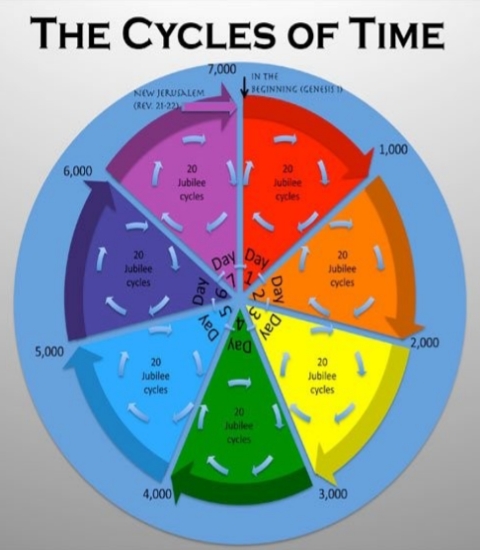 